　　北見市バス乗車証　変更等届 兼 再交付申請書　様式第３号（第５条関係）バス乗車証の交付を受けている方に氏名の変更があったとき、または紛失等により再交付が必要な場合の届出書です。紛失及び損傷・汚損による再交付は５００円の交付料が必要です。＜届出者＞（バス乗車証の交付を受けている方）□ 交付を受けているバス乗車証 （　あり　・　なし　）　※紛失の場合は必要ありません＜代理人が手続きする場合＞北見市使用欄                       （備考）この様式により難いときは、この様式に準じた別の様式を使用することができる。　　　　　　　　　　　　　　　　　　　　　　　　　　　　　　　　　　　　　　　　　　　　　　　　　　　　　　　　　（納入控）北見市長あて　　　　　　　　　　　　　　　　　　　　　　　　　　　　　　　　　（届出日）　　　　年　　　月　　　日北見市高齢者・障がい者に対するバス料金助成規則第８条の規定により、次のとおり変更等がありましたので届出します。　（再交付の理由）□氏名の変更　　　　　　　（　　　　年　　月　　日変更）□紛失による再交付　　　　（　　　　年　　月　　日）警察への届出（済・未）□損傷・汚損による再交付　（　　　　年　　月　　日）北見市長あて　　　　　　　　　　　　　　　　　　　　　　　　　　　　　　　　　（届出日）　　　　年　　　月　　　日北見市高齢者・障がい者に対するバス料金助成規則第８条の規定により、次のとおり変更等がありましたので届出します。　（再交付の理由）□氏名の変更　　　　　　　（　　　　年　　月　　日変更）□紛失による再交付　　　　（　　　　年　　月　　日）警察への届出（済・未）□損傷・汚損による再交付　（　　　　年　　月　　日）北見市長あて　　　　　　　　　　　　　　　　　　　　　　　　　　　　　　　　　（届出日）　　　　年　　　月　　　日北見市高齢者・障がい者に対するバス料金助成規則第８条の規定により、次のとおり変更等がありましたので届出します。　（再交付の理由）□氏名の変更　　　　　　　（　　　　年　　月　　日変更）□紛失による再交付　　　　（　　　　年　　月　　日）警察への届出（済・未）□損傷・汚損による再交付　（　　　　年　　月　　日）北見市長あて　　　　　　　　　　　　　　　　　　　　　　　　　　　　　　　　　（届出日）　　　　年　　　月　　　日北見市高齢者・障がい者に対するバス料金助成規則第８条の規定により、次のとおり変更等がありましたので届出します。　（再交付の理由）□氏名の変更　　　　　　　（　　　　年　　月　　日変更）□紛失による再交付　　　　（　　　　年　　月　　日）警察への届出（済・未）□損傷・汚損による再交付　（　　　　年　　月　　日）フリガナ生年月日　　　　　年　　　月　　　日氏名署名（代理人が手続きする場合は記名）個人番号―　この手続きでは個人番号の記入は不要です　－氏名署名（代理人が手続きする場合は記名）電話番号　　　　　　　　　－ 　　  　　　　－住所フリガナ生年月日　　　　　年　　　月　　　日代理人氏名続　柄バス乗車証の交付を受けている方から見て住所日中連絡先　　　　　　　　　－ 　　  　　　　－来庁者確認来庁者□払戻し（金額：　　　　円）支払日：　　年　　月　　日□その他（　　　　　　　　）審査結果決 定 日　 年　 月　 日①番・免・パ・手帳・他（　　　　　　）②証・年金・児童・バス・社員・学生他（　　　　　　）　　　　③ヒア本人・代理人代理権確認署名□委任欄□払戻し（金額：　　　　円）支払日：　　年　　月　　日□その他（　　　　　　　　）審査結果交付番号①番・免・パ・手帳・他（　　　　　　）②証・年金・児童・バス・社員・学生他（　　　　　　）　　　　③ヒア本人・代理人代理権確認署名□委任欄□払戻し（金額：　　　　円）支払日：　　年　　月　　日□その他（　　　　　　　　）受付日／宛名番号　　　　　　－①番・免・パ・手帳・他（　　　　　　）②証・年金・児童・バス・社員・学生他（　　　　　　）　　　　③ヒア本人・代理人代理権確認署名□委任欄□払戻し（金額：　　　　円）支払日：　　年　　月　　日□その他（　　　　　　　　）受付日／交付番号交付番号住　　所住　　所北見市北見市北見市北見市北見市北見市北見市領収日付領収日付領収日付申請者氏名申請者氏名　　　　　　　　　　　　　　　　　　　様　　　　　　　　　　　　　　　　　　　様　　　　　　　　　　　　　　　　　　　様　　　　　　　　　　　　　　　　　　　様　　　　　　　　　　　　　　　　　　　様　　　　　　　　　　　　　　　　　　　様　　　　　　　　　　　　　　　　　　　様領収日付領収日付領収日付金　　額金　　額５００円（摘要：北見市バス乗車証再交付費用）５００円（摘要：北見市バス乗車証再交付費用）５００円（摘要：北見市バス乗車証再交付費用）５００円（摘要：北見市バス乗車証再交付費用）５００円（摘要：北見市バス乗車証再交付費用）５００円（摘要：北見市バス乗車証再交付費用）５００円（摘要：北見市バス乗車証再交付費用）領収日付領収日付領収日付（納入通知書兼領収書）（納入通知書兼領収書）（納入通知書兼領収書）（納入通知書兼領収書）（納入通知書兼領収書）（納入通知書兼領収書）（納入通知書兼領収書）（納入通知書兼領収書）（納入通知書兼領収書）（納入通知書兼領収書）（納入通知書兼領収書）（納入通知書兼領収書）交付番号交付番号左記のとおり納めてください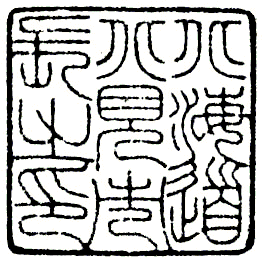 左記のとおり納めてください左記のとおり納めてください左記のとおり納めてください左記のとおり納めてください左記のとおり納めてください左記のとおり納めてください左記のとおり納めてください左記のとおり納めてください左記のとおり納めてください左記のとおり納めてください左記のとおり納めてください左記のとおり納めてください左記のとおり納めてください左記のとおり納めてください住　　所住　　所北見市北見市北見市北見市北見市北見市北見市北見市長　　北見市長　　北見市長　　北見市長　　北見市長　　北見市長　　北見市長　　北見市長　　北見市長　　北見市長　　北見市長　　北見市長　　北見市長　　北見市長　　北見市長　　申請者氏名申請者氏名　　　　　　　　　　　　　　　　　　　様　　　　　　　　　　　　　　　　　　　様　　　　　　　　　　　　　　　　　　　様　　　　　　　　　　　　　　　　　　　様　　　　　　　　　　　　　　　　　　　様　　　　　　　　　　　　　　　　　　　様　　　　　　　　　　　　　　　　　　　様金　　額金　　額５００円（摘要：北見市バス乗車証再交付費用）５００円（摘要：北見市バス乗車証再交付費用）５００円（摘要：北見市バス乗車証再交付費用）５００円（摘要：北見市バス乗車証再交付費用）５００円（摘要：北見市バス乗車証再交付費用）５００円（摘要：北見市バス乗車証再交付費用）５００円（摘要：北見市バス乗車証再交付費用）領収日付領収日付領収日付領収日付領収日付領収日付領収日付領収日付領収日付領収日付領収日付領収日付（納入者控）（納入者控）（納入者控）（納入者控）（納入者控）（納入者控）（納入者控）（納入者控）（納入者控）（納入者控）※領収書の再発行はできません※領収書の再発行はできません※領収書の再発行はできません※領収書の再発行はできません※領収書の再発行はできません※領収書の再発行はできません※領収書の再発行はできません※領収書の再発行はできません※領収書の再発行はできません※領収書の再発行はできません※領収書の再発行はできません※領収書の再発行はできません※領収書の再発行はできません※領収書の再発行はできません※領収書の再発行はできません